Nachsorgebericht Hautkrebs BK-Nr. 5103Sie erhalten eine Gebühr (Nr. 135a) und Auslagen nach der UV-GOÄ. Darin enthalten sind die Ganzkörperuntersuchung mit Auflichtmikroskopie sowie die weiterführende Untersuchung und Beratung nach Nr. 1 bzw. Nr. 6 UV-GOÄ.VerteilerUnfallversicherungsträgerBehandelnde Ärztin/Behandelnder ArztIhr Zeichen:Ihre Nachricht vom:Unser Zeichen:Ihr Ansprechpartner:Telefon:Fax:E-Mail:Datum:1Angaben zur versicherten PersonAngaben zur versicherten PersonAngaben zur versicherten PersonAngaben zur versicherten Person1.1Name, Vorname:Name, Vorname:Name, Vorname:Geburtsdatum:1.2Anschrift: Anschrift: Anschrift: Anschrift: 2Angaben zur beruflichen BeschäftigungKeine Veränderungen gegenüber
dem VorberichtKeine Veränderungen gegenüber
dem Vorbericht2.1ErwerbstätigkeitErwerbstätigkeitErwerbstätigkeitErwerbstätigkeit Nein, weiter mit 3.3 Nein, weiter mit 3.3 Nein, weiter mit 3.3 Nein, weiter mit 3.3 Ja, ggf. welche Tätigkeit?  Ja, ggf. welche Tätigkeit?  Ja, ggf. welche Tätigkeit?  Ja, ggf. welche Tätigkeit? 2.2Seit wann ausgeübt: Seit wann ausgeübt: Seit wann ausgeübt: Seit wann ausgeübt: 2.3Name und Anschrift des Arbeitgebers/der Arbeitgeberin:Name und Anschrift des Arbeitgebers/der Arbeitgeberin:Name und Anschrift des Arbeitgebers/der Arbeitgeberin:Name und Anschrift des Arbeitgebers/der Arbeitgeberin:3Angaben zu UV-Exposition, Risikofaktoren und SonnenschutzAngaben zu UV-Exposition, Risikofaktoren und SonnenschutzAngaben zu UV-Exposition, Risikofaktoren und SonnenschutzAngaben zu UV-Exposition, Risikofaktoren und Sonnenschutz3.1Ausübung einer Erwerbstätigkeit: Besteht eine Exposition gegenüber solarer UV-Strahlung?Ausübung einer Erwerbstätigkeit: Besteht eine Exposition gegenüber solarer UV-Strahlung?Ausübung einer Erwerbstätigkeit: Besteht eine Exposition gegenüber solarer UV-Strahlung?Ausübung einer Erwerbstätigkeit: Besteht eine Exposition gegenüber solarer UV-Strahlung? Nein, weiter mit 3.3 Nein, weiter mit 3.3 Nein, weiter mit 3.3 Nein, weiter mit 3.3 Ja, ggf. bei welchen Tätigkeiten? Ja, ggf. bei welchen Tätigkeiten? Ja, ggf. bei welchen Tätigkeiten? Ja, ggf. bei welchen Tätigkeiten?3.2Wird am Arbeitsplatz Sonnenschutz angewendet?Wird am Arbeitsplatz Sonnenschutz angewendet?Wird am Arbeitsplatz Sonnenschutz angewendet?Wird am Arbeitsplatz Sonnenschutz angewendet? Nein Nein Nein Nein Ja, ggf. in welcher Form (Kopfbedeckung, langärmelige Kleidung, Sonnencreme)? Ja, ggf. in welcher Form (Kopfbedeckung, langärmelige Kleidung, Sonnencreme)? Ja, ggf. in welcher Form (Kopfbedeckung, langärmelige Kleidung, Sonnencreme)? Ja, ggf. in welcher Form (Kopfbedeckung, langärmelige Kleidung, Sonnencreme)?3.3Wird in der Freizeit Sonnenschutz angewendet?Wird in der Freizeit Sonnenschutz angewendet?Wird in der Freizeit Sonnenschutz angewendet?Wird in der Freizeit Sonnenschutz angewendet? Nein Nein Nein Nein Ja, ggf. in welcher Form? Ja, ggf. in welcher Form? Ja, ggf. in welcher Form? Ja, ggf. in welcher Form?Name, Vorname:Geburtsdatum:4Empfehlungen zum Sonnenschutz4.1Sind die beruflich verwendeten Sonnenschutzmaßnahmen und –mittel ausreichend? Nein. Es wurden ärztlicherseits folgende Empfehlungen gegeben: Ja4.2Sind die in der Freizeit verwendeten Sonnenschutzmaßnahmen und –mittel ausreichend? Nein. Es wurden ärztlicherseits folgende Empfehlungen gegeben: Ja4.3Eine Sonnenschutzberatung, insbesondere zu den ausgesprochenen Empfehlungen ist im Rahmen der Nachsorgeuntersuchung erfolgt: Nein, weil: Ja, ggf. mit folgenden Schwerpunkten:5Angaben zur Erkrankung – Verlauf seit letzter Berichterstattung5.1Datum der letzten Berichterstattung: 5.2Bitte machen Sie detaillierte Angaben bzgl. der Nachsorge der Hautkrebserkrankung in der nachfolgenden Verlaufs- und Übersichtstabelle seit der letzten Berichterstattung.Bitte geben Sie die jeweils zum Untersuchungszeitpunkt neu aufgetretenen Hautveränderungen in der unten stehenden Übersicht an. Konnte bei Hautveränderungen unter Therapie keine Komplettremission erreicht werden, sind auch die fortbestehenden und erneut zu behandelnden Hautveränderungen anzugeben. Bitte dokumentieren Sie die Lokalisation der Aktinischen Keratosen (AK) bzw. der Plattenepithelkarzinome (PEK) zusätzlich auf dem beiliegenden Piktogramm (Beiblatt) bzw. übersenden Sie Fotos.Hinweis: Hautkrebserkrankungen an nicht beruflich exponierten Körperstellen dürfen nicht zu Lasten des UV-Trägers behandelt werden!Name, Vorname:Geburtsdatum:Tag der UntersuchungLokalisationDiagnoseAnzahl der Hauterscheinungen/ 
Ausmaß der FeldkanzerisierungHistologieHistologieBehandlung
- Welche?
- Von/BisTag der UntersuchungLokalisationDiagnoseAnzahl der Hauterscheinungen/ 
Ausmaß der FeldkanzerisierungNein/JaWannBehandlung
- Welche?
- Von/BisName, Vorname:Geburtsdatum:6Geplante Therapien Exzision Medikamentöse Therapie, ggf. welche  Kryotherapie Kürettage PDT Laser Sonstige Therapien Keine Therapie6.1Bestehen Hinweise auf Umsetzungs- und Compliancestörungen im bisherigen Therapieverlauf? Nein Ja, ggf. welche?7Spezielle KrankheitsfolgenLiegen bei der versicherten Person spezielle Krankheitsfolgen vor?Wenn ja, welche (z. B. kosmetische oder funktionelle Entstellung durch Tumorentfernung, nicht vollständige Entfernung der Tumore aufgrund Lokalisation oder Ausdehnung, Metastasierung etc.)?8Nächster KontrollterminDatum: Name, Vorname:Geburtsdatum:Bitte übersenden Sie uns Ihnen vorliegende Arztbriefe und histologische Befunde bzgl. der Hautkrebserkrankung.Bitte übersenden Sie uns Ihnen vorliegende Arztbriefe und histologische Befunde bzgl. der Hautkrebserkrankung.Bitte übersenden Sie uns Ihnen vorliegende Arztbriefe und histologische Befunde bzgl. der Hautkrebserkrankung.Bitte übersenden Sie uns Ihnen vorliegende Arztbriefe und histologische Befunde bzgl. der Hautkrebserkrankung.DatenschutzDatenschutzDatenschutzDatenschutzIch habe die Hinweise nach § 201 SGB VII gegeben.Ich habe die Hinweise nach § 201 SGB VII gegeben.Ich habe die Hinweise nach § 201 SGB VII gegeben.Ich habe die Hinweise nach § 201 SGB VII gegeben.RechnungRechnungRechnungRechnungBerichtsgebühr nach Nr. 135a UV-GOÄBerichtsgebühr nach Nr. 135a UV-GOÄEURAbrechnung vorheriger Konsultationen nach Nr. 1 UV-GOÄAbrechnung vorheriger Konsultationen nach Nr. 1 UV-GOÄEURPortoPortoEURZusammenZusammenEURRechnungsnummerInstitutionskennzeichen (IK)Falls kein IK – Bankverbindung (IBAN) –Institutionskennzeichen (IK)Falls kein IK – Bankverbindung (IBAN) –Institutionskennzeichen (IK)Falls kein IK – Bankverbindung (IBAN) –Datum, Unterschrift der Ärztin/des ArztesAnschrift/Stempel des Arztes/der ÄrztinAnschrift/Stempel des Arztes/der ÄrztinAnschrift/Stempel des Arztes/der ÄrztinName, Vorname:Geburtsdatum:Beiblatt Hautbefunde zur Übersicht (Tabelle auf Seite 3):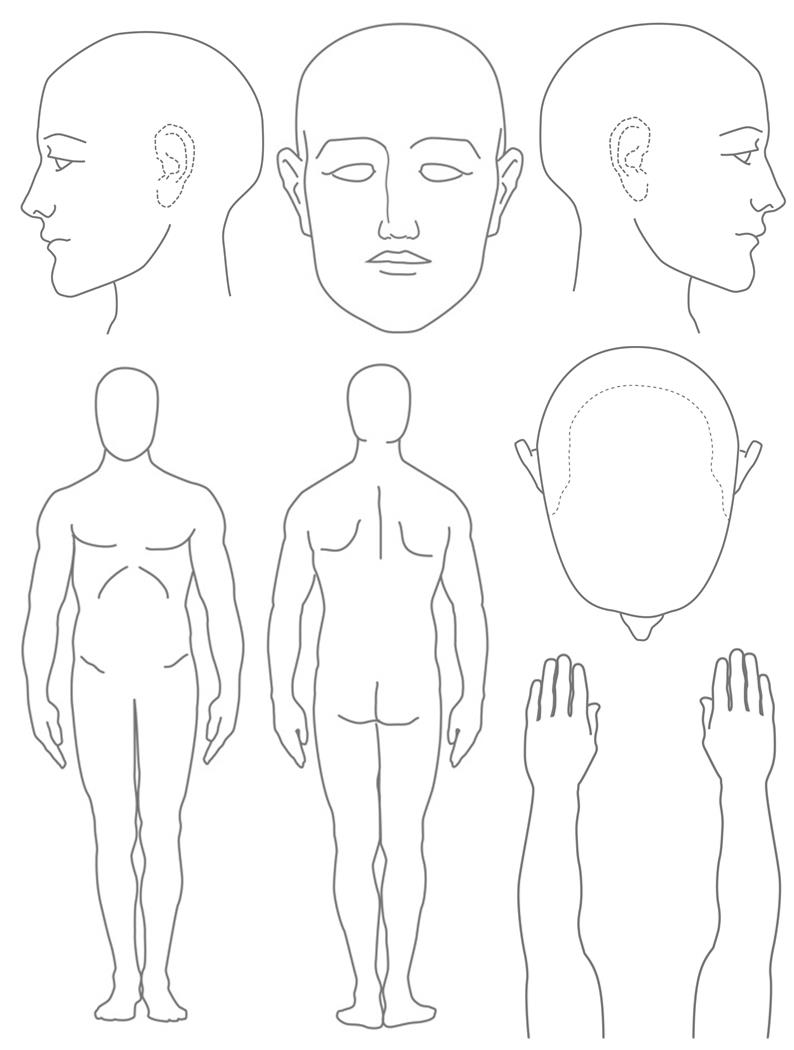 